QUANTIFIERS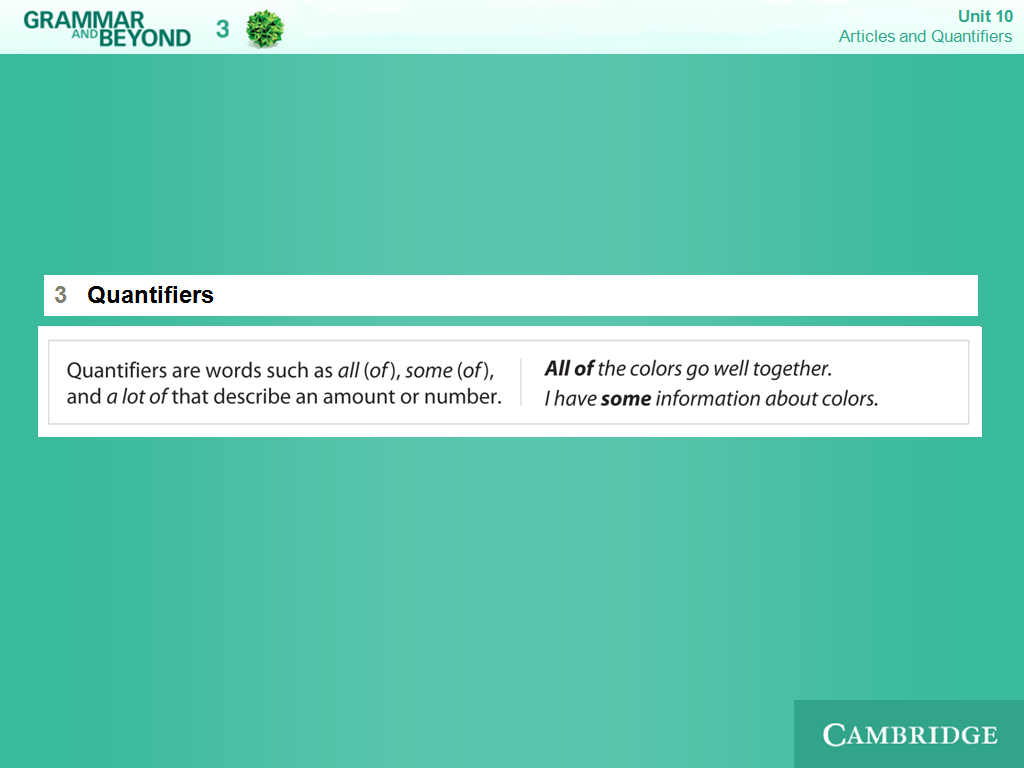 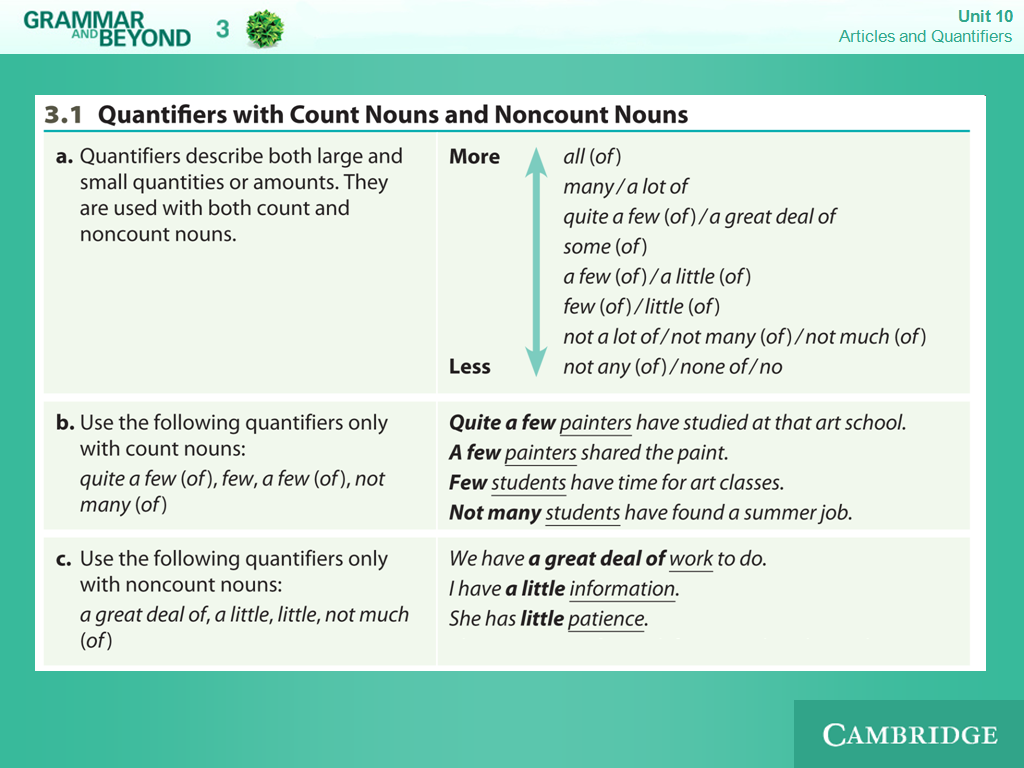 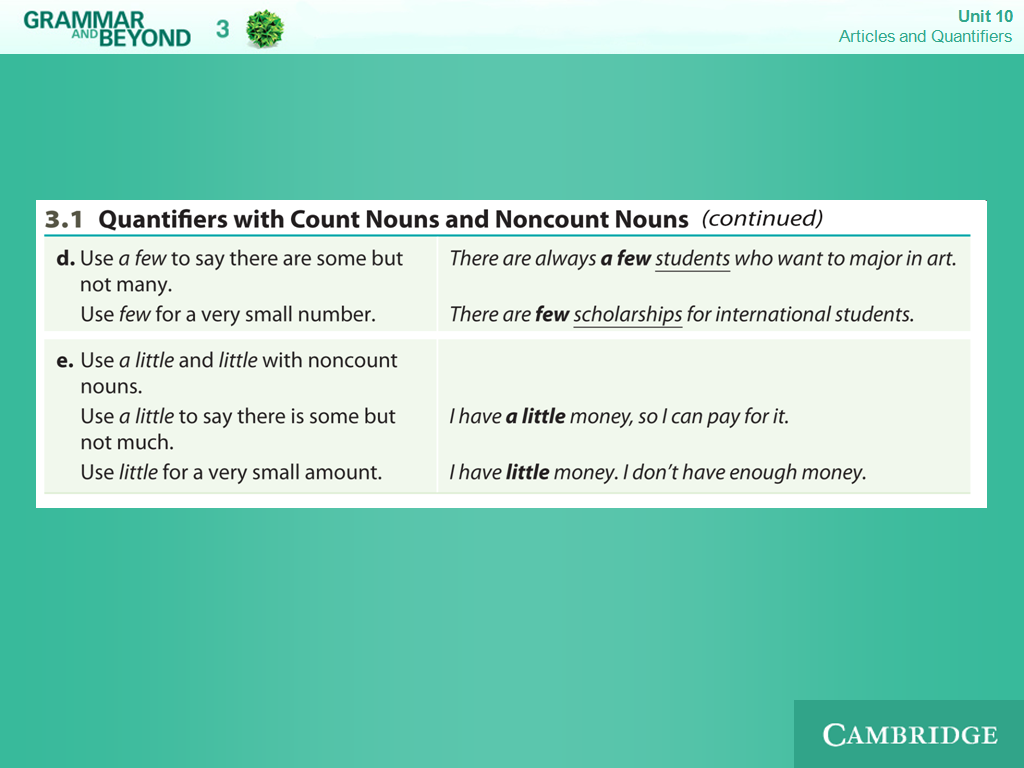 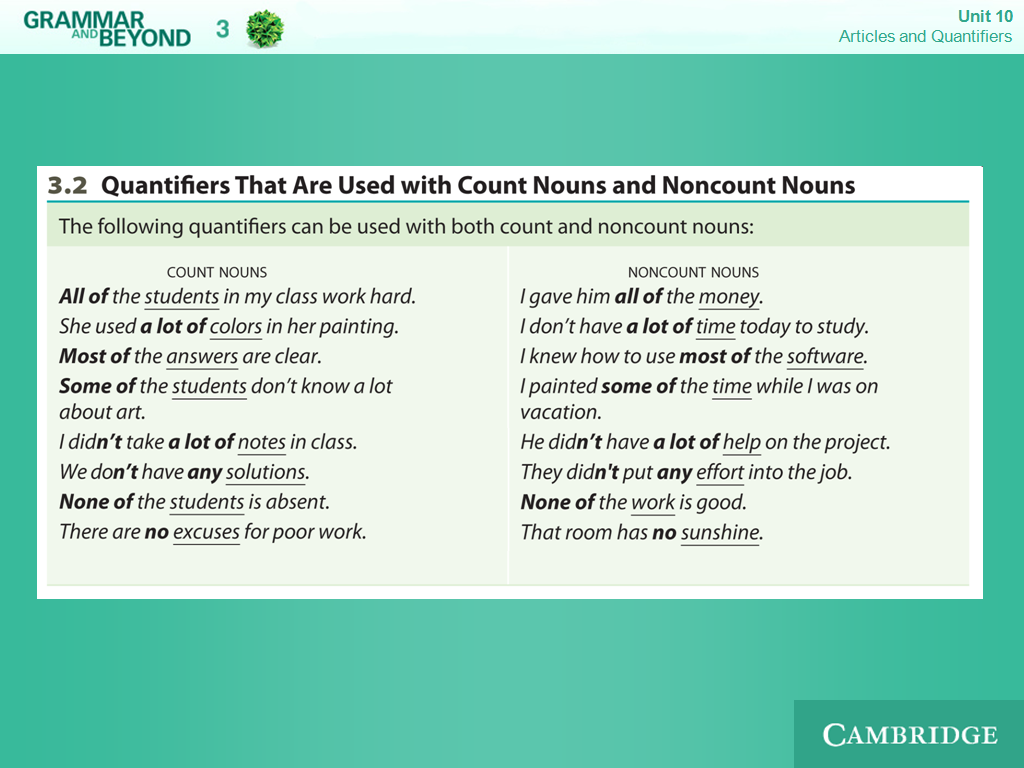 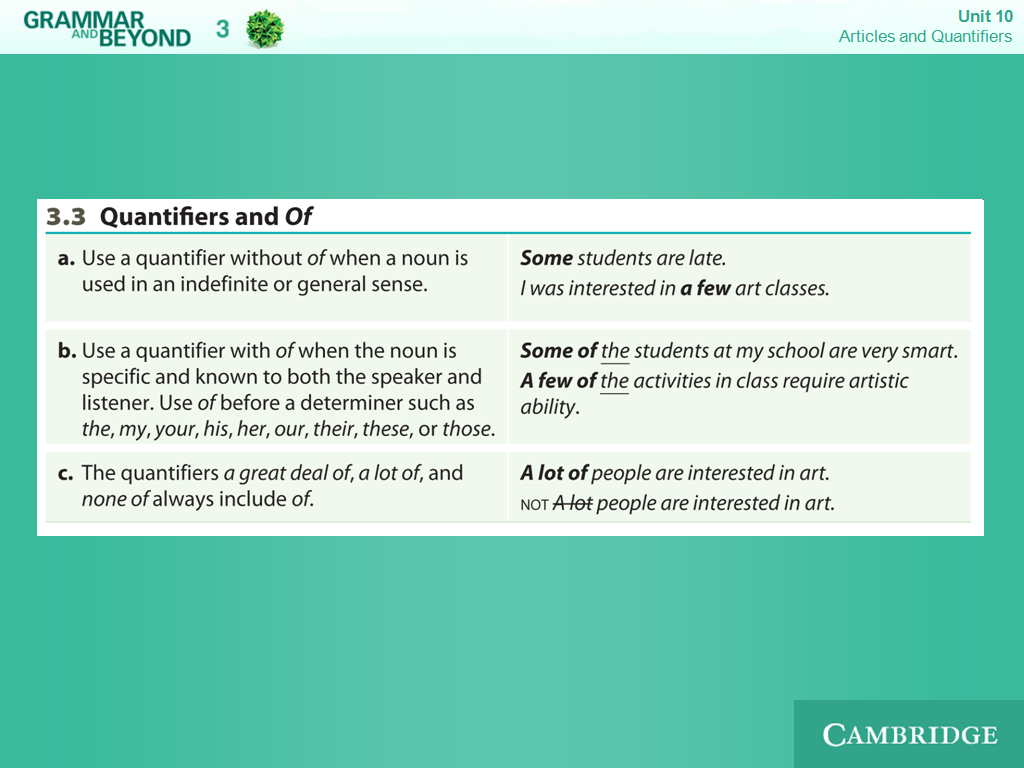 